Ffurflen Manylion Banc- Sterling Sterling Bank Details FormNodwch eich Cyfeirnod Cwsmer (CRN):Please quote your Customer Reference Number (CRN):Enw Masnachu: Trading Title:Cyfeiriad: Address:Ai dyma'r tro cyntaf ichi roi manylion banc eich busnes inni? Are you supplying your bank details for your business for the first time?Ydych chi am newid y manylion rydych eisioes wedi'u hanfon atom? Are you making changes to previously supplied bank details? 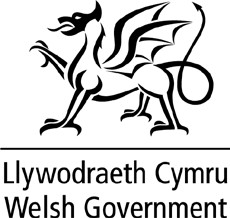 Ydw/Yes	Nac Ydw/NoRwy'n awdurdodi Llywodraeth Cymru i dalu'r symiau yn  syth  i'r cyfrif canlynol: I authorise the Welsh Government to pay sums due, directly into the following account:Cod Adnabod y Banc neu'r Gymdeithas Adeiladu: Bank or Building Society Sort Code: 	  Rhif Cyfrif y Banc neu'r Gymdeithas Adeiladu: Bank or Building Society Account Number: Enw'r Cyfrif Banc neu Rif Cyfresol y Gymdeithas Bank Account Name or Building Society Roll Number:	Enw'r Banc neu'r Gymdeithas Adeiladu: Name of Bank or Building Society:                    Cyeiriad y Banc neu'r Gymdeithas Adeiladu: Address of Bank or Building Society:  Gofynnwn i chi gadarnhau bod yr holl unigolion sydd ynghlwm wrth y busnes yn gallu awdurdodi’r defnydd o’r cyfrif hwn:Please confirm that all individuals in the business authorise the use of this account:            Enw/Name                       Wedi’i awdurodi/Authorised                  Dyddiad/Date                 Gofalwch eich bod yn ysgrifennu'ch CRN ar frig y ffurflen. Please ensure you have written your CRN on the top of this form
A fyddech cystal â llenwi’r ffurflen hon yn electronig a’i dychwelyd drwy eich cyfrif RPW Ar-lein neu drwy’r post i’r cyfeiriad canlynol: Please could you complete this form electronically and return via your RPW online account or post to:   Taliadau Gwledig Cymru, Blwch Post 251 / Rural Payments Wales, PO Box 251, Caernarfon, LL55 9DA.        A